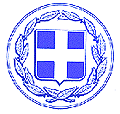                      ΕΛΛΗΝΙΚΗ ΔΗΜΟΚΡΑΤΙΑΥΠΟΥΡΓΕΙΟ ΠΑΙΔΕΙΑΣ & ΘΡΗΣΚΕΥΜΑΤΩΝΠΕΡΙΦΕΡΕΙΑΚΗ Δ/ΝΣΗ Α/ΘΜΙΑΣ & Β/ΘΜΙΑΣ ΕΚΠ/ΣΗΣ                                                                              ΖΑΓΚΛΙΒΕΡΙ  19/11/2015                      ΚΕΝΤΡΙΚΗΣ ΜΑΚΕΔΟΝΙΑΣ                                                                  	                                                                   ΔΔE ΔΥΤΙΚΗΣ ΘΕΣ/ΚΗΣ                                                                                                   Αριθ. Πρωτ.   87Ταχ. Δ/νση 	:   ΖΑΓΚΛΙΒΕΡΙ 						 Ταχ. Κώδικας	:   57012      				                                ΠΡΟΣΠληροφορίες 	:   Γεωργαλής Ευάγγελος			 Τηλέφωνο	:   2393031074  				                       την ΔΔΕ Δυτ. Θεσ/νικηςFAX		:   2393031074  				                      (για ανάρτηση στο διαδίκτυο)     e-mail	:   mail@lyk-zagkl.thess.sch.gr Θέμα:  Πρόσκληση εκδήλωσης ενδιαφέροντος για υποβολή οικονομικών προσφορών 4ημερης εκπαιδευτικής εκδρομής στα Ιωάννινα.Το ΓΕΛ Καλινδοίων προκηρύσσει διαγωνισμό , για την διοργάνωση 4ημερης εκπαιδευτικής εκδρομής μαθητών του σχολείου μας στα Ιωάννινα.Παρακαλούνται τα ενδιαφερόμενα Γραφεία Γενικού Τουρισμού που πληρούν τις προβλεπόμενες από το νόμο προϋποθέσεις λειτουργίας, να καταθέσουν μέχρι την Παρασκευή 27-11-2015 και ώρα 12:00 στη Διεύθυνση του σχολείου σφραγισμένο φάκελο προσφοράς.Για τη σύνταξη της προσφοράς σας γνωστοποιούμε τα εξής:Στοιχεία εκδρομήςΑναχώρηση από τον χώρο του σχολείου την Πέμπτη στις 8:00 και άφιξη -επιστροφή στον ίδιο χώρο μέχρι τις 22:00Διάθεση λεωφορείου για κάθε μετακίνηση τον εκδρομέων στον τόπο της εκδρομής. Το λεωφορείο που θα χρησιμοποιηθεί καθ’ όλη τη διάρκεια της εκδρομής να πληροί τις προϋποθέσεις της νομοθεσίας που αφορά την ασφαλή μετακίνηση μαθητών.Παροχή ασφάλειας αστικής – επαγγελματικής ευθύνης σύμφωνα με την κείμενη νομοθεσία και ασφάλεια ιατροφαρμακευτικής και νοσοκομειακής περίθαλψης, που να καλύπτει όλα τα έξοδα σε περίπτωση ασθενείας ή ατυχήματος όλων των συμμετεχόντων στην εκδρομή μαθητών και συνοδών καθηγητών.Προσκόμιση αποδεικτικών εγγράφων για τις ανωτέρω περιγραφόμενες παροχές (αντίγραφο ασφαλιστηρίου συμβολαίου επαγγελματικής ευθύνης του Ταξιδιωτικού Γραφείου στο οποίο θα φαίνεται και ο αριθμός του συμβολαίου, ασφαλιστήριο συμβόλαιο ιατρικής και νοσοκομειακής περίθαλψης)Απαραίτητο είναι επίσης μαζί με την προσφορά, να κατατεθεί Υπεύθυνη Δήλωση με την οποία να δηλώνεται ότι:
α. το αναφερόμενο σ’ αυτήν Πρακτορείο είναι Γραφείο Γενικού Τουρισμού και διαθέτει σε ισχύ το ειδικό σήμα άδειας λειτουργίας που χορηγείται από τον Ε.Ο.Τ. (αναφέρεται ο αριθμός)β. το λεωφορείο που θα χρησιμοποιηθεί, να έχει βεβαίωση Τεχνικού Ελέγχου και να πληροί τις προβλεπόμενες προδιαγραφές μεταφοράς μαθητών.Στο κείμενο της προσφοράς να αναγράφονται ρητά η τελική συνολική τιμή του ταξιδιού, αλλά και η επιβάρυνση ανά μαθητή. Στις τιμές αυτές δεν θα περιλαμβάνονται οι ελεύθερες συμμετοχές (free) των Γραφείων, που εφόσον κατατεθούν (επισύναψη στο κείμενο προσφορών), θα εκτιμηθούν από την επιτροπή Αξιολόγησης και θα αφαιρεθούν από το προτεινόμενο κατά περίπτωση συνολικό ποσό.Το πλήρες πρόγραμμα και οι αναλυτικοί όροι της εκδρομής θα συμπεριληφθούν στο ιδιωτικό συμφωνητικό που θα υπογραφεί με το Ταξιδιωτικό Γραφείο που θα επιλεγεί.Ως εγγύηση για την διασφάλιση των όρων του Συμφωνητικού θα κρατηθεί στο Σχολείο μέρος των χρημάτων του συνολικού ποσού. Το ποσό αυτό θα αποδοθεί στο γραφείο μετά το τέλος της εκδρομής και την επιστροφή των μαθητών στο Ζαγκλιβέρι.Ο Δ/ντής                                                                                                               Δρ  Γεωργαλής ΕυάγγελοςΤΟΠΟΣΙωάννιναΧΡΟΝΟΣ14 – 17 ΑπριλίουΣΥΜΜΕΤΕΧΟΝΤΕΣ54 μαθητές (+/ - 3) και 3 συνοδοίΚΑΤΗΓΟΡΙΑ ΞΕΝΟΔΟΧΕΙΟΥ3*- 4*ΔΩΜΑΤΙΑΤρίκλινα (μαθητές) – μονόκλινα (συνοδοί)ΜΕΣΟ ΜΕΤΑΦΟΡΑΣΣύγχρονα λεωφορείαΔΙΑΤΡΟΦΗπρωινό